Грипп и ОРВИ у детей: методы профилактикиПРОФИЛАКТИКА И ЛЕЧЕНИЕ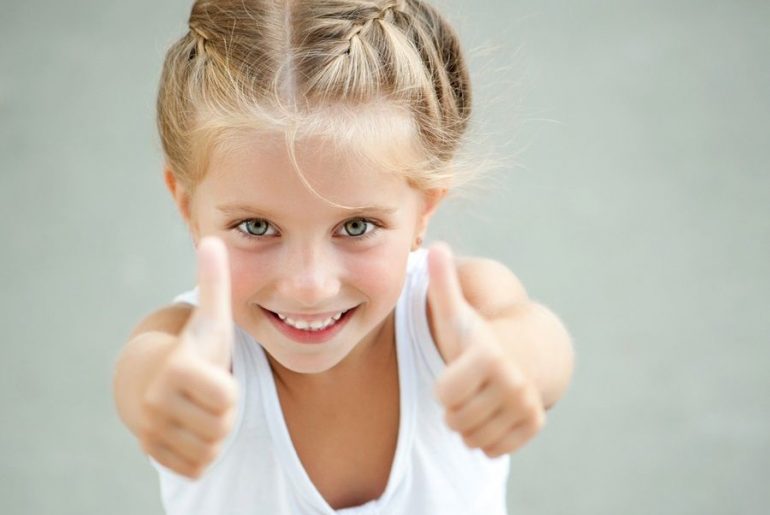 СодержаниеЧто такое ОРВИ?Каковы симптомы ОРВИ?Как лечат ОРВИ?Грудные младенцы и ОРВИМеры профилактикиЭкспозиционные мерыДиспозиционные мерыВ сезон холодов, осенью, зимой и ранней весной острыми респираторными вирусными заболеваниями страдает до 80% детей в школе и детском садике. Статистика показывает, что взрослые за сезон переносят 2-3 ОРВИ. Малыши, которые ходят в дошкольные учреждения или в младшие классы – до 10. Для родителей это всегда стресс, переживания за свой чадо, навёрстывание пропущенных занятий, немалые деньги, потраченные на лекарства и, самое главное, попытки привести в норму и укрепить иммунитет. Однако профилактика гриппа и ОРВИ у детей, проведённая грамотно и своевременно, позволит избежать заражения.Что такое ОРВИ?Этим термином именуют все вирусные заболевания верхних дыхательных путей. Они вызываются совершенно разными возбудителями, на сегодняшний день их идентифицировано более 300. Различие ОРЗ и ОРВИ состоит в том, что первые охватывают практически все заболевания такого характера, а последние вызываются именно вирусами.Хотя у человека, переболевшего вирусной инфекцией, возникает к ней пожизненный иммунитет, вскоре он может подхватить новую, у которой совершенно другой возбудитель.Именно поэтому прививки от этой напасти не существует, и даже вакцины от гриппа ежегодно меняются, так как их создатели пытаются угадать, какой именно штамм настигнет население этой зимой.ОРВИ передаётся по воздуху, через рукопожатие, общие предметы пользования. В детских коллективах бывает очень сложно избежать заражения, так как малышам не удаётся контролировать себя: чихать и кашлять, прикрываясь локтем, часто мыть руки и т. п. Примерно один раз в три года возникают настоящие эпидемии таких заболеваний. Случается это тогда, когда образуется какой-либо новый вирус, иммунитета к которому нет ни у кого.Каковы симптомы ОРВИ?Есть некоторое количество общих признаков, которые характерны для разных типов вирусной инфекции.Чувство слабости и повышенная утомляемость, ломота во всём теле. Они настигают человека в тот момент, когда возбудитель проникает в кровь.Повышенная температура, показатели которой могут колебаться.Другие симптомы характерны для групп вирусов, объединённых воздействием на те или иные органы.Грипп. Основной его показатель – высокая температура, слабость и ломота в суставах. Признаки поражения дыхательных путей (покраснение горла, чихание, кашель) появляются через некоторое время.Парагрипп. Переносится несколько легче, чем собственно грипп. У маленьких детей отекают связки, сужается голосовая щель, возникает ларингостеноз.Риновирусная инфекция. Проявляется обильным насморком, резью в глазах, реакцией на яркий свет – слезотечением. Температура чаще всего не поднимается выше 37,5.Ротавирусная инфекция – «кишечный грипп». Для этой категории характерно острое расстройство пищеварения, диарея и рвота.Респираторно-синтициальная инфекция. При ней возбудитель практически сразу спускается в нижние дыхательные пути. Ребёнка мучает влажный кашель, в лёгких наблюдаются хрипы. Среди осложнений лидируют пневмония и бронхиолиты.Аденовирусная инфекция. Воспаляются лимфатические узлы, отекают дыхательные пути. Может развиться конъюнктивит, герпесная ангина, реже поражается печень.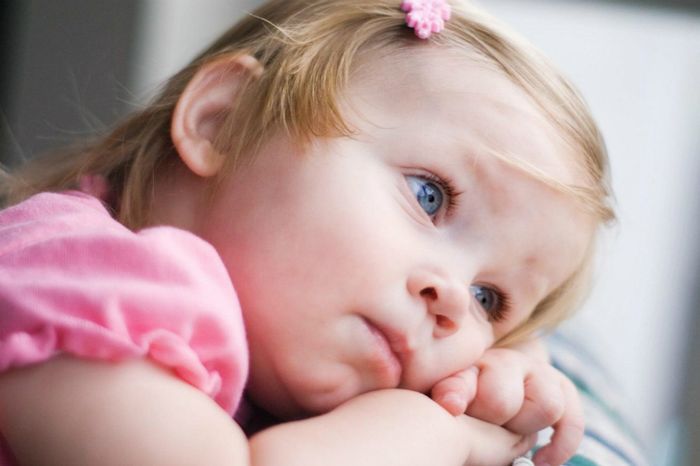 Как лечат ОРВИ?Сегодня медицина утверждает, что лекарств от вирусов как таковых нет. У них разные механизмы воздействия на клетку, на организм в целом. Иммунитет человека вполне способен сам уничтожит возбудителя заболевания, однако для этого ему требуется время – от нескольких дней до недель. Извне мы можем лишь помочь организму, снимая симптомы и облегчая состояние. Такая помощь заключается в следующем:Обильное питьё. Предлагать нужно натуральные напитки без газа, тёплые, а не горячие, которые не раздражают слизистую. Это могут быть компоты и морсы, травяной чай, отвар шиповника.Постельный режим. Именно перенесённые «на ногах» ОРВИ чаще всего чреваты осложнениями.Снятие симптомов. Орошение носоглотки при рините, использование сосудосуживающих капель при заложенности (не чаще 2 раз в сутки), отхаркивающие средства.При ротавирусе у детей важно не допустить обезвоживания. Препараты, поддерживающие водно-электролитный баланс, даются малышу часто и регулярно.Витаминная поддержка для организма за счёт правильного питания.Гипертермия до 38 градусов – нормальное явление для ОРВИ. Сбивать нужно лишь тогда, когда температура поднимается выше.Многие родители сегодня совершают большую ошибку, покупая самостоятельно для детей, подхвативших вирусную инфекцию, антибиотики. Во-первых, данная группа препаратов создана для борьбы с бактериями. На вирусы такие лекарства не действуют. Во-вторых, если пропить антибиотик неправильно, можно лишить организм возможности лечиться им от реальной опасности в будущем. Поэтому каждый родитель должен помнить – такие препараты назначаются только врачом в конкретных случаях бактериальной инфекции.Грудные младенцы и ОРВИДети, которые находятся на грудном вскармливании, лучше искусственников защищены от вирусных инфекций. В большинстве случаев они даже не заболевают, если в семье у кого-то ОРВИ, в том числе и у мамы.Но даже если малыш подхватил вирус вместе с ней, его необходимо продолжать кормить – ведь через молоко передаются антитела, вырабатываемые организмом женщины. Они будут предотвращать заражение или же способствовать успешному выздоровлению младенца.В случае осложнений у матери, которые проявляются бактериальной инфекцией, нередко назначаются антибиотики. Помните, что современная фармацевтика имеет в своём арсенале препараты, совместимые с грудным вскармливанием, поэтому действительно прекращать его нужно лишь в единичных случаях.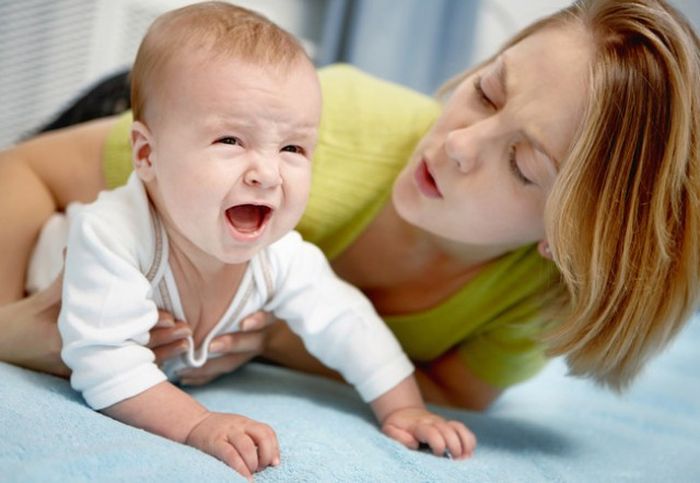 Меры профилактикиСуществует ряд способов обезопасить своего ребёнка от сезонных инфекций, помочь его иммунитету. Они обыкновенно подразделяются на две группы:Профилактика экспозиционого характера. Заключается в ограничении или же полном исключении контактов маленького человека с носителями возбудителей заболеваний, с потенциально опасной средой.Профилактика диспозиционного характера. Это специфическое и неспецифическое повышение сопротивляемости детского организма.Экспозиционные мерыСокращение контактов с потенциальными переносчиками вирусов. Чем меньше малыш находится в людных местах, тем ниже вероятность заболеть. Конечно, профилактика ОРВИ не может исключить посещение уроков в школе или же группы детского сада. Однако разумным решением будет воздержаться от шумных развлечений в общественных местах – походов в кино, в цирк, в кафе. Лучше не ходить в гости некоторое время. Следует помнить, что энтеровирусы и аденовирусы передаются через воду, поэтому бассейн может стать рассадником таких возбудителей.Походы в поликлинику на плановые осмотры на время эпидемии следует прекратить. Если данное мероприятие – необходимость, организуйте поход так, чтобы один взрослый занимал очередь у кабинета, а другой гулял с крохой на улице.Самый распространённый барьерный способ в нашей стране – одноразовая маска. Однако от вируса она не защитит: его носитель слишком маленький, и проникнет через ткань легко. Зато такая конструкция нужна больному человеку, который общается со здоровыми: она предотвратить разбрызгивание капелек слюны и слизи из носа, которые несут в себе возбудителей болезни. Меняют маску каждые 3-4 часа.Чем суше воздух в квартире и чем он неподвижнее, тем больше вероятность заболеть. Проветривать помещение нужно 4-5 раз в сутки, один раз устраивать сквозняк (естественно, когда малыша нет дома). Приобретите увлажнитель воздуха, а если такой возможности нет, развешивайте на батареях мокрые простыни и полотенца.Профилактика гриппа у детей дошкольного возраста – это частое и тщательное мытьё рук. Можно пользоваться и антибактериальными салфетками.Влажная уборка должна быть ежедневной. Лучше убрать ковры из детской комнаты – это рассадник вирусов.В период эпидемии профилактика ОРВИ у ребёнка может заключаться и в следующем: регулярно (2-3 раза в день) промывайте малышу нос солевым раствором. Лучше всего использовать спреи-души с морской водой. Они увлажняют слизистую и вымывают вирусы с её поверхности.Если у сына или дочки нет аллергии на эфирные масла, можно нанести несколько капель на постельное бельё. Это мера обеззараживания помещения.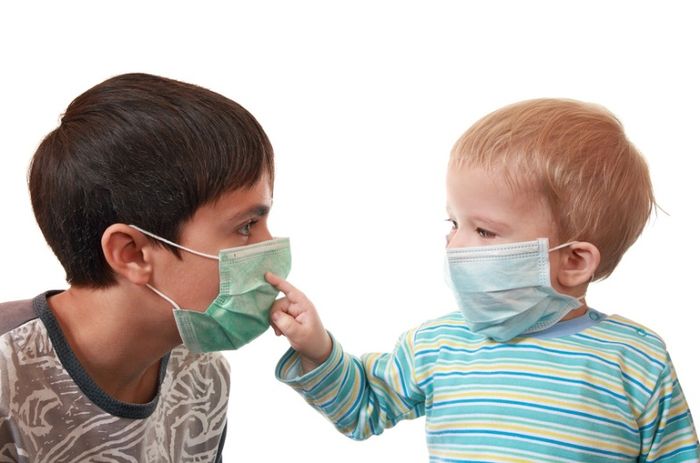 Диспозиционные мерыЧем больше ребёнок находится на свежем воздухе, тем меньше вероятность, что он заболеет вирусной инфекцией.Полноценный сон – один из факторов укрепления иммунитета. Не позволяйте детям ложиться спать поздно.Питание должно быть регулярным и соответствующим возрасту. Чем больше ягод, фруктов, овощей будет в рационе малыша, тем крепче станет его организм.Закалка. Начинать её резко нельзя – это бесполезно в плане защиты от инфекции и опасно для здоровья. Приучать к этой привычке ребёнка нужно начинать летом с обтираний, обливаний (сначала ручек и ножек). Дома можно проводить воздушные ванны – без одежды некоторое время малыш находится при открытой форточке. Естественно, увеличивать этот промежуток нужно постепенно.Меры профилактики вирусных заболеваний должны быть последовательными и постоянными. Только в этом случае есть шанс провести осенне-зимний сезон без гриппа и других неприятных явлений. Грамотное сочетание способов экспозиционной и диспозиционной профилактики, подходящих малышу – лучшее лекарство от различных видов ОРВИ.